Evaluation of the National Partnership for Action to End Health Disparities (NPA)OMB No. 0990-0406Partner Survey ScreenshotsScreen 1: Introduction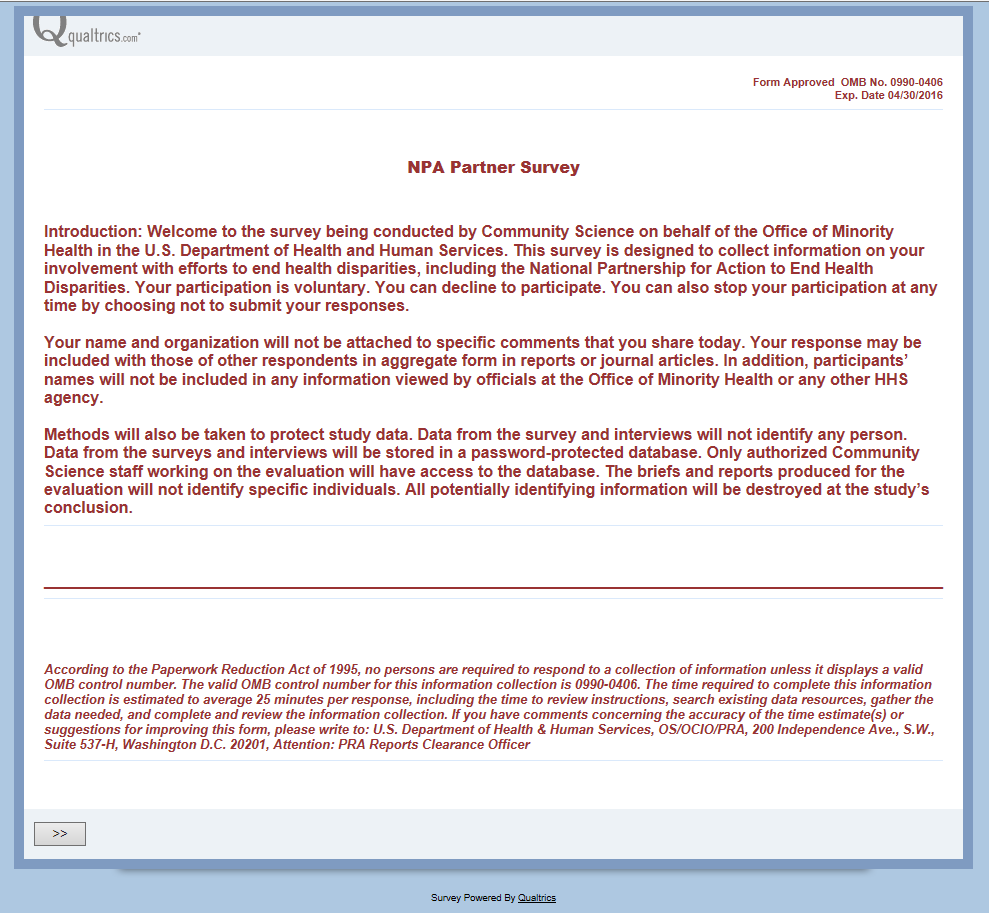 Screen 2: Location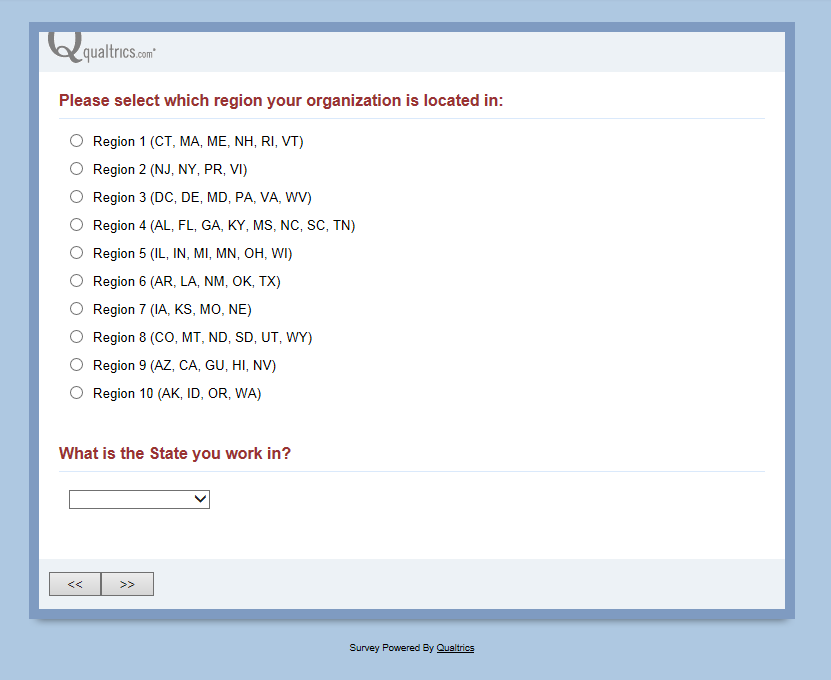 Screen 3: Goals and Partnerships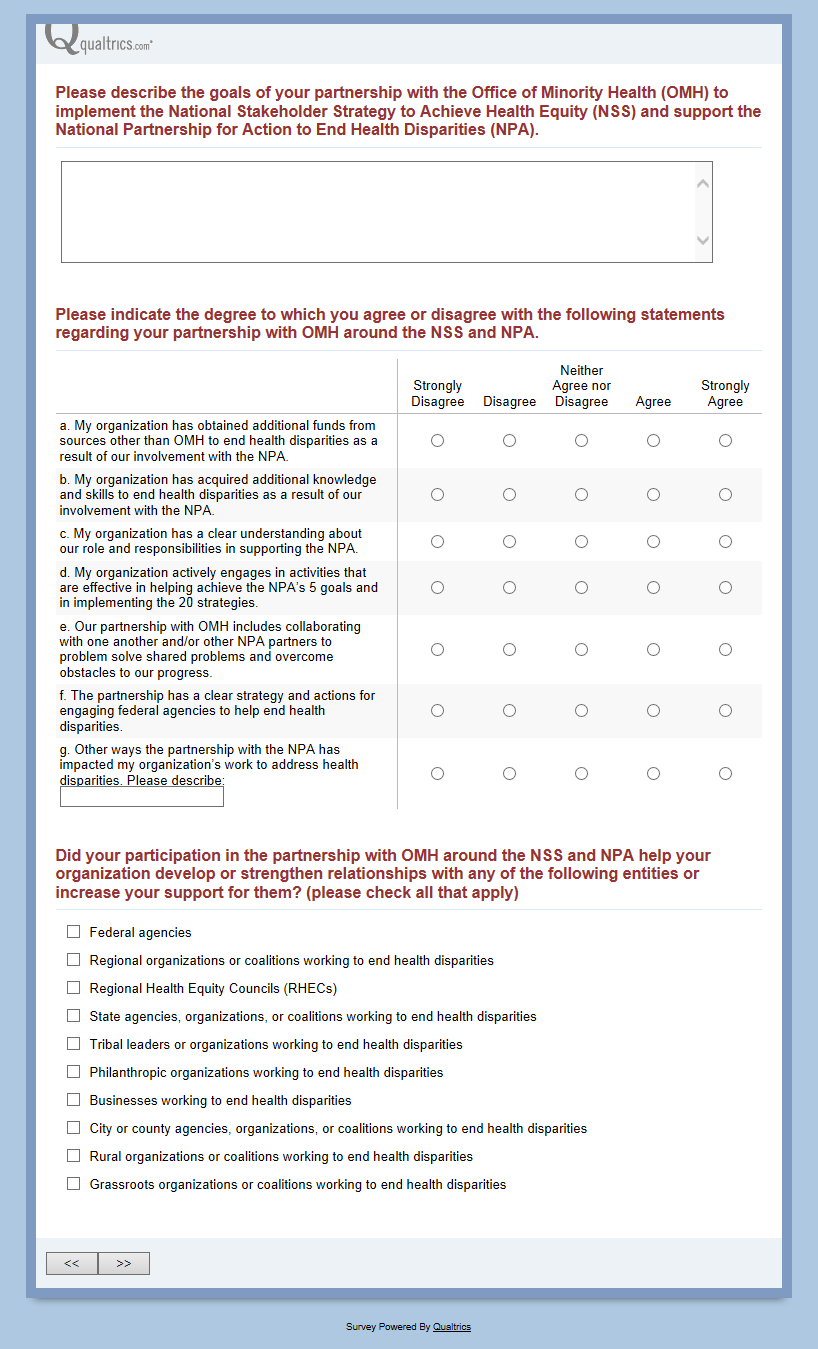 Screen 3a: Description of relationships with other entities (only those entities a respondent selects in Screen 3 will appear)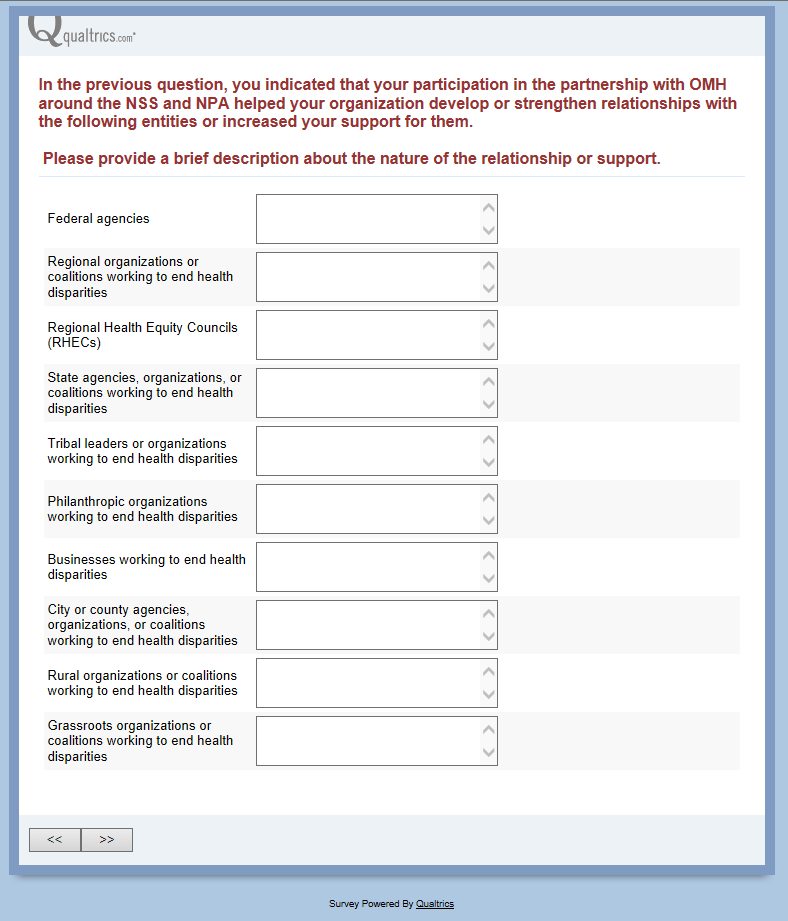 Screen 4: Knowledge Mobilization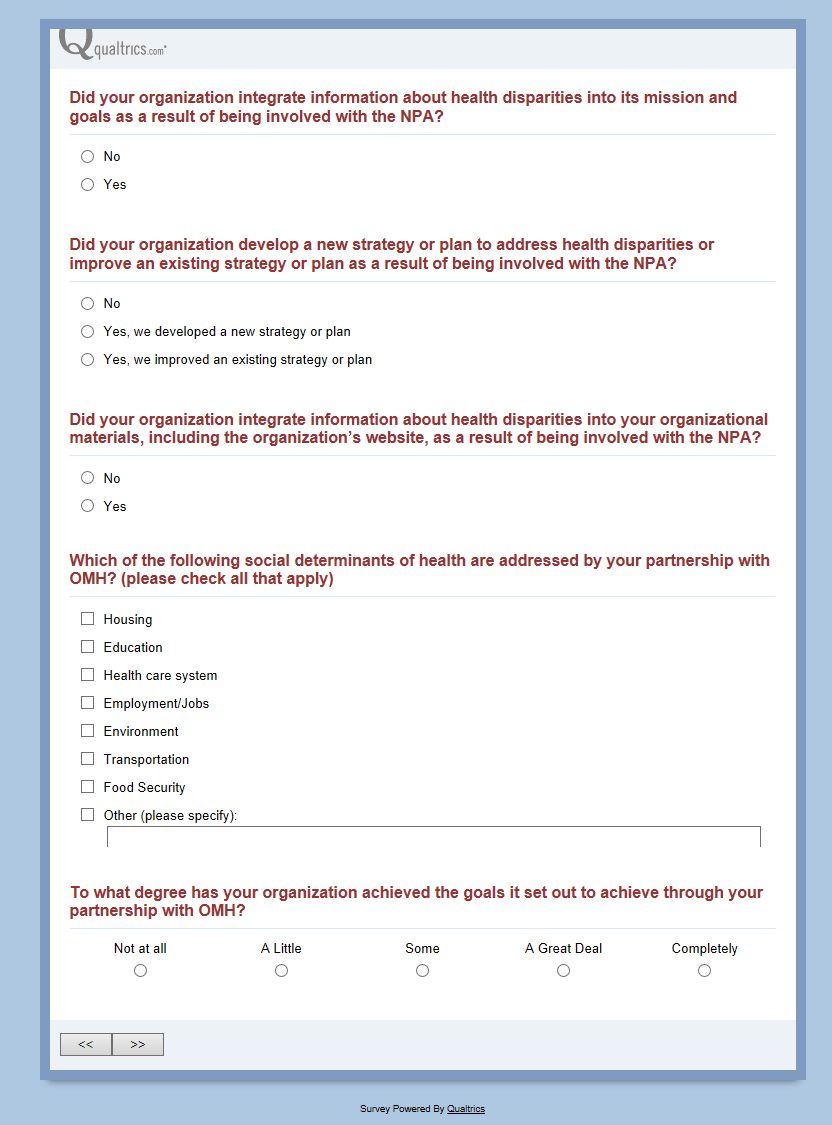 Screen 5: Support Provided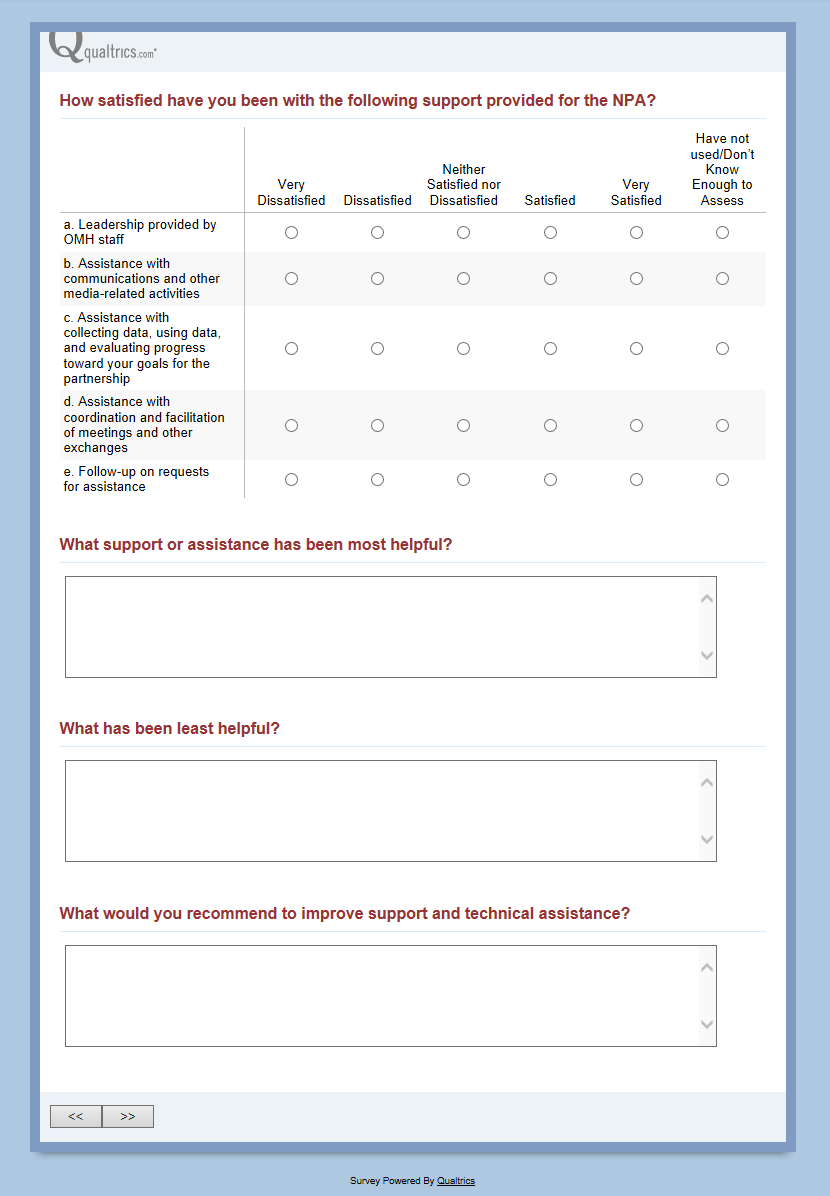 Screen 6: Conclusion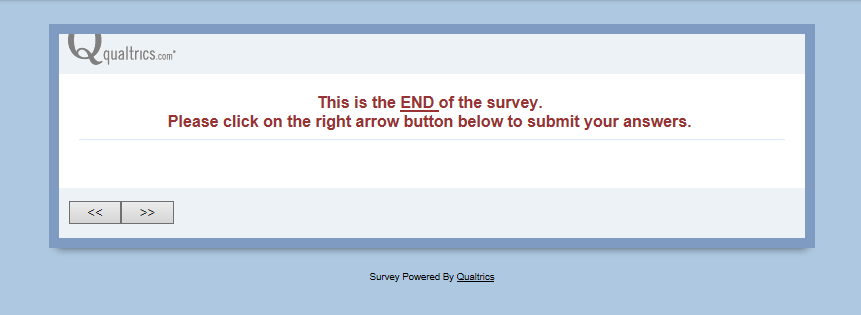 